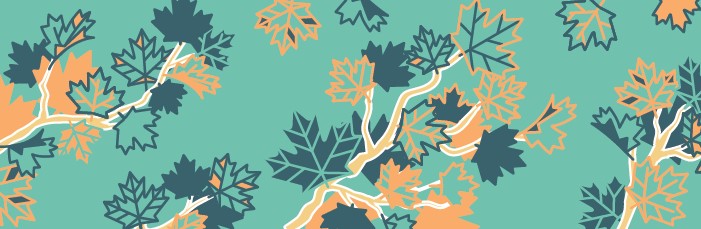 AWAITING TREASURY BOARD SECRETARIAT UPDATE /EN ATTENTE DE LA MISE À JOUR DU SECRÉTARIAT DU CONSEIL DU TRÉSOR(le français suit)This bank of pre-translated messages on recurring topics was developed to assist federal institutions in respecting their official languages obligations during emergency or crisis situations.  Institutions can adapt these messages to meet their needs or take inspiration from them to develop their own messaging. All messages in this bank have been reviewed by the Translation Bureau for quality assurance.Federal institutions that contributed to this document are: Canada Border Services Agency***Cette banque de messages pré-traduits sur des sujets récurrents a été développée pour appuyer les institutions fédérales à respecter leurs obligations en matière de langues officielles pendant les situations d’urgence ou de crise. Les institutions peuvent adapter ces messages selon leurs besoins ou s’en inspirer pour développer leurs propres messages.Tous les messages ci-dessous ont été révisés par le Bureau de la traduction pour assurance qualité.Les institutions fédérales qui ont contribué à ce document sont : Agence des services frontaliers du Canada.ENGLISHFRANÇAISAWAITING TREASURY BOARD SECRETARIAT UPDATETo all building occupants:We are currently waiting for an update on the situation from the Treasury Board Secretariat (TBS). The Canada Border Services Agency will keep you informed on the development of the situation as new information becomes available.Thank you for your cooperation.*** Below, you will find examples of information that you can add to the email. Choose carefully to make sure you accurately reflect the situation. These are just suggestions. Don’t hesitate to add or delete information as you see fit. ***Examples of additional informationI want to assure all employees that there is no imminent danger.Please limit your Internet usage at this time.The health and safety of our employees are always our priority.EN ATTENTE DE LA MISE À JOUR DU SECRÉTARIAT DU CONSEIL DU TRÉSORÀ tous les occupants de l’immeuble : Nous attendons actuellement que le Secrétariat du Conseil du Trésor (SCT) fasse le point sur la situation. L’Agence des services frontaliers du Canada vous tiendra au courant de l’évolution de la situation au fur et à mesure que de nouvelles informations nous parviennent.Merci de votre collaboration.*** Vous trouverez ci-dessous des exemples de renseignements que vous pouvez ajouter au courriel. Choisissez-les judicieusement pour qu’ils reflètent bien la situation. Il ne s’agit que de suggestions. N’hésitez pas à ajouter ou à supprimer des renseignements selon que vous les jugerez pertinents ou non. ***Exemples de renseignements supplémentairesJe tiens à rassurer tous les employés : il n’y a aucun danger imminent.Limitez votre utilisation d’internet.Votre santé et votre sécurité sont notre priorité en tout temps